Spring Garden Recipe – Elderflower ‘Champagne’
A lovely refreshing drink for summer and safe for children to drink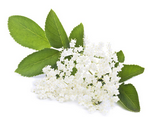 Ingredients:

7 Elderflower heads4.5 litres of water565gms  sugarThinly sliced rinds and juice of 2 Lemons2 Tablespoons of white vinegarEquipment:
1 Large Container and Strainer/Sieve3-4 Large Plastic  Mineral Bottles ( glass can shatter from the fizz)Method:
Boil the water and pour over the sugar.When cold put in the flowerheads, the rinds of lemons thinly sliced, lemon juice and vinegar.  Cover with a clean tea towel and leave to stand for 24 hours. Strain and bottle. Cork well as this is very fizzy.  Some people don’t tighten the caps too much for a couple of days and then tighten them as tightly as possible. 

NB: It is important to pick the flowers early in the season.  
If left until the end of flowering the ‘Champagne’ might not fizz.   

And pick on a nice dry sunny morning.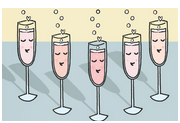 
Howth and Sutton Horticultural Society Ezine March 2018 